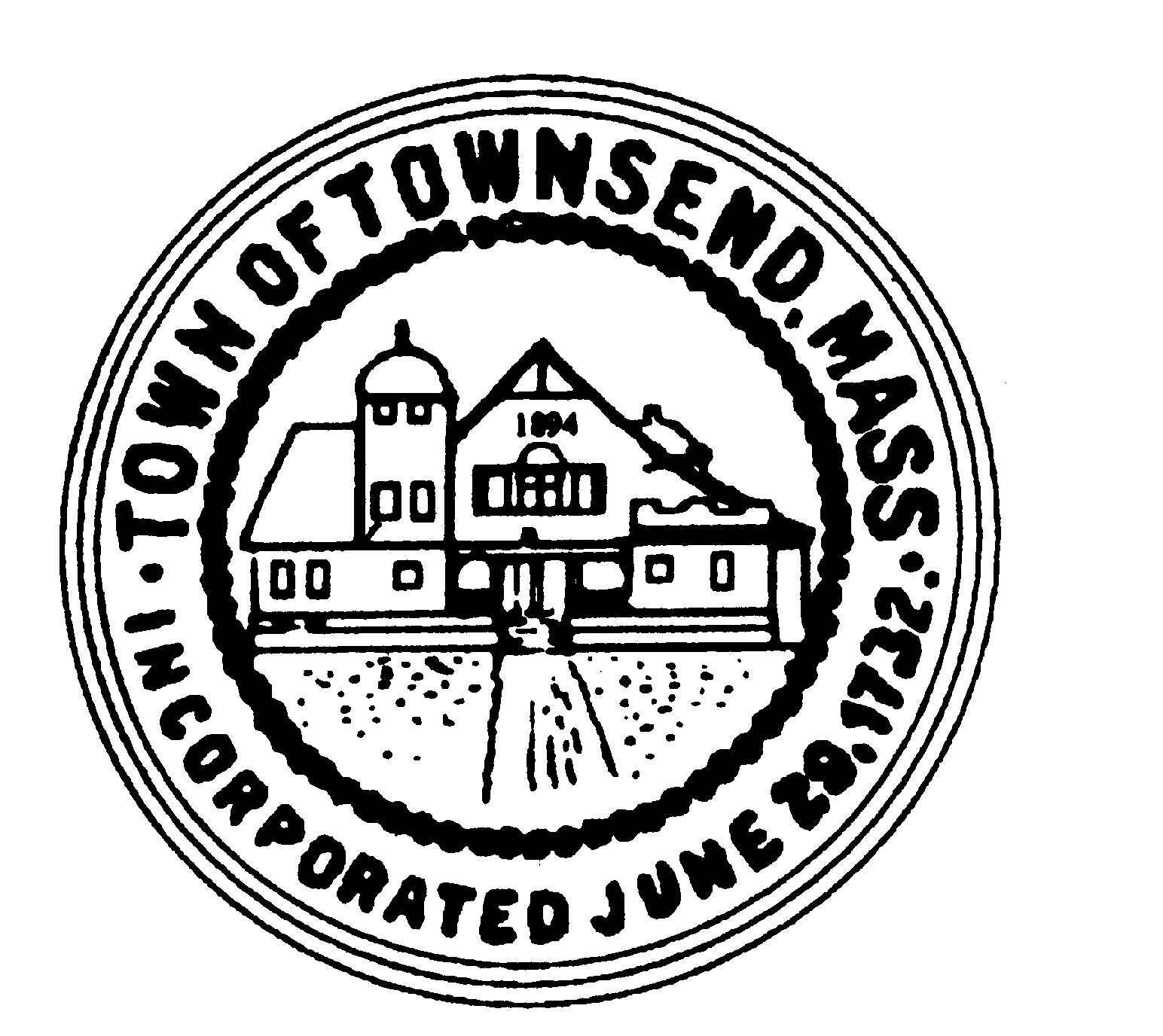 TOWNSEND BOARD OF HEALTH272 Main StreetTownsend, Massachusetts 01469Christopher Nocella, Chairman                     James Le’Cuyer, Vice-Chairman                       Gavin Byars, Clerk Office  (978) 597-1713     	  	             	                             Fax    (978) 597-8135 TUESDAY, OCTOBER 11, 2022, at 7:00pm, ESTBoard of Health members and staff will meet in the Meeting Room 2 Memorial Hall 272 Main StreetThis meeting of the Board of Health will be held in-person at the location provided on this notice.  Members of the public are welcome to attend this in-person meeting.   PRELIMINARIESRoll CallAdditions or Deletions not anticipated 48 hours in advance APPOINTMENT/HEARINGS5 Turnpike Road – Housing update 227 Mason Road Proposed Dog Kennel continued from 9/28/2225 Rear West Elm Street - Septic Upgrade84 Barker Hill Road – Manure Management PlanOther permits for approvalCO-VID Update WORK SESSIONInvoicesMinutes of August 2022Recycling Center Update Future Agenda ItemsStable Regulations Update – Tabled TBDSeptic Regulations Update – Jim and Rick Metcalf working to prepare draft       Next Meeting:  October 25th, 2022 at 7pmADJOURNMENTBoard of Health Minutes October 11, 2022Roll Call all present. Meeting opens at 7pm.Additions/Deletions:  84 Barker Hill Road Manure Management move to next meeting 1.6Delete 1.75 Turnpike Road Housing Update:  10/3 inspection order conditions left are a few cleaning issues.  Significant improvements have been made.227 Mason Road Proposed Dog Kennel continuation:  Rick reminded the Board there was E-Coli in the water years ago and needed to be re-tested.  First sample has come back no presence of E-Coli but 2nd sample tested positive.  They will try and disinfect again.  MOTION by JL and 2nd by BG to continued to next meeting 10/25/22.25 Rear West Elm Street Housing Inspection Hearing:  MOTION was made by JL and 2nd by GB to open the hearing at 7:10pm.  Voting 3/0 Hearing opened at 7:10pm.  Attorney Greg Wheeler was present as Ms. Heidi Brown on the phone owner of the property.  Attorney wishes to have the inspection report withdrawn.  Property in family for decades.  She currently resides in Florida and her grandson son is living in an apartment at the property which is the subject of the inspection.  Before the inspection occurred eviction proceedings were scheduled and the judge has since issued a decision noting a favorable judgement execution on 10/25.  With the  apartment not being occupied in the near future  Ms. Brown can fix the problems that were found during the inspection.   Open construction and electrical work was being performed at the property by the grandson without permits or the owner’s consent.  Attorney Wheeler respectfully requests some time to finish the renovations.  A MOTION was made by JL and 2nd by GB to close the hearing.  Voting 3/0 HEARING closed at 7:23 pm.  A MOTION was made by GB and 2nd by JL allow the owner time to complete necessary renovations and have an inspection prior to new occupancy.  Update needed in 90 days.   Voting 3/0 MOTION carries.84 Barker Hill Road Manure Management continued to 10/25/22.NoneCOVID Update:  As of 10/6/22 13 positive cases.  The Board is interesting in a covid clinic in November.  Invoices were signed as submitted.Recycling Center Update:  Town Council has a few questions on the contract with Tough Stuff Recycling the company the Board will be partnering with to dispose of the mattresses at the Recycling Center and curbside for residents of Townsend only.  Veronica Kell has approved use the solar sign Boards.  Thursday 7pm 10/20 continue the discussion.Future Agenda Items:  Gavin wants to make sure the effort they are putting into the stable regulations get the support of the other boards, departments and the public.  They agree to have a joint meeting with others first of year 2023 to discuss the process.Next meeting 10/25/22.A MOTION was made by JL and 2nd by GB to adjourn the meeting at 7:51pm.  Voting 3/0 MOTION carries.